Celebrating Pupil Achievement2015-2016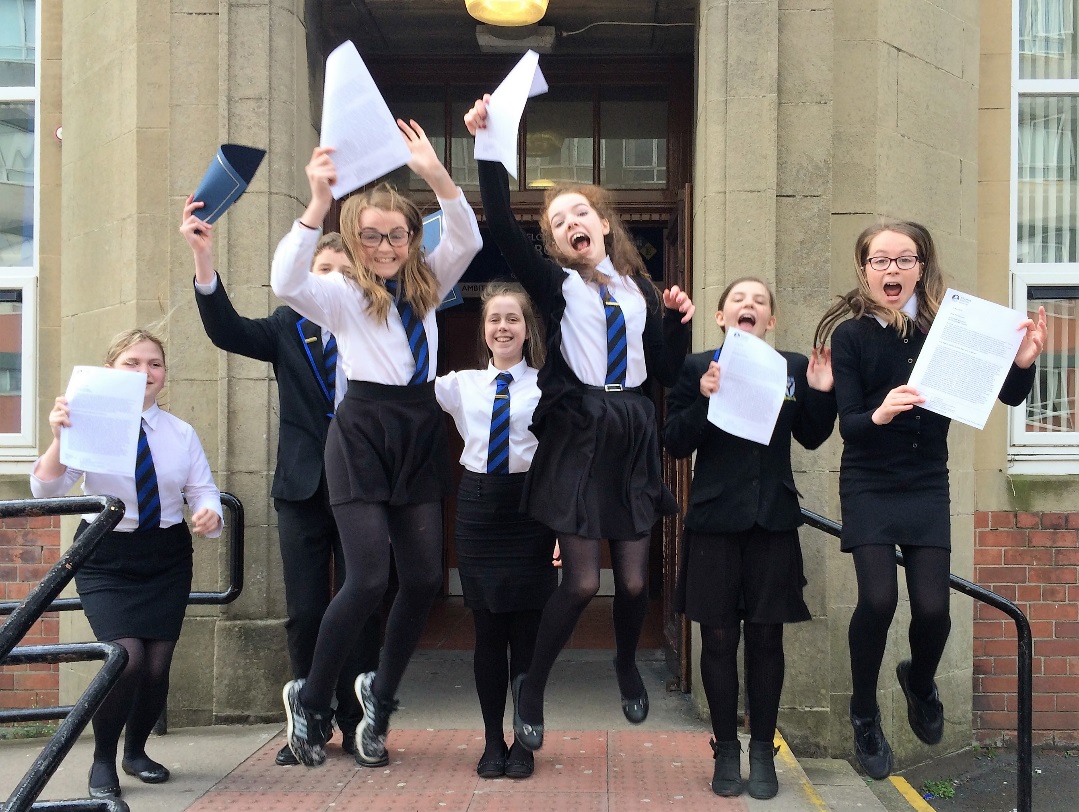 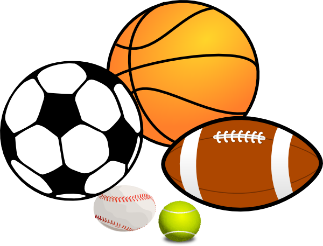 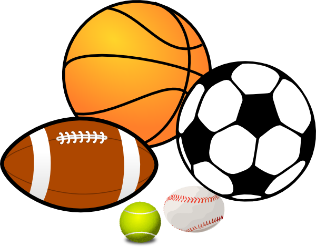 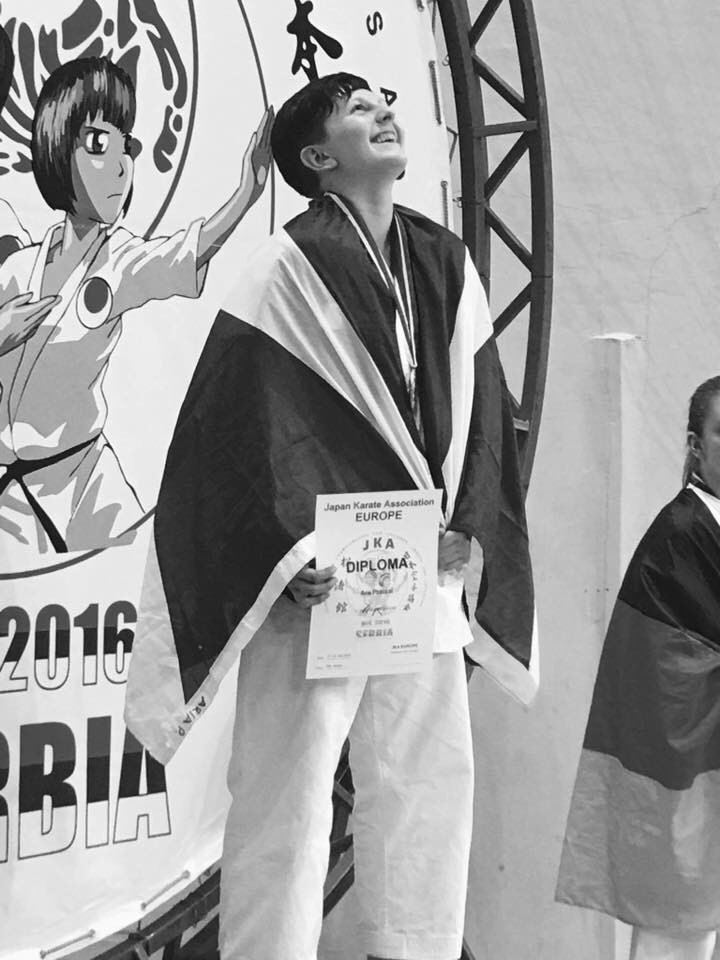 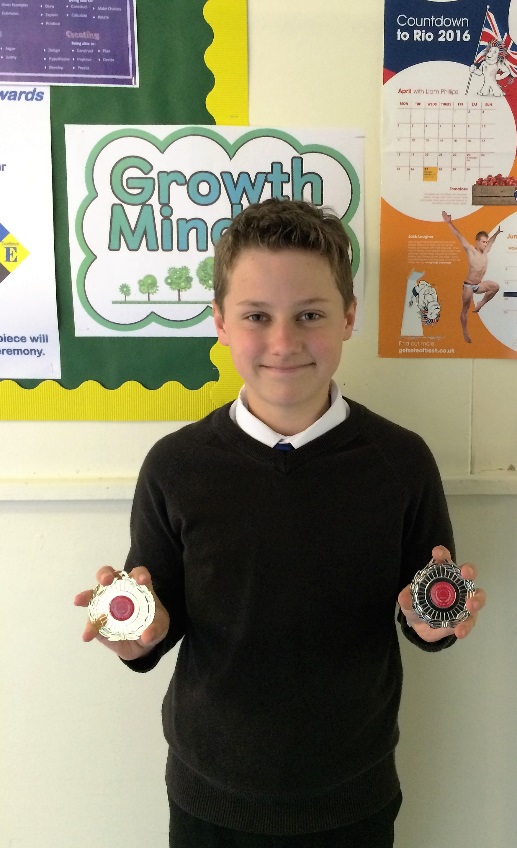 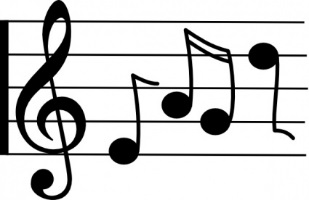 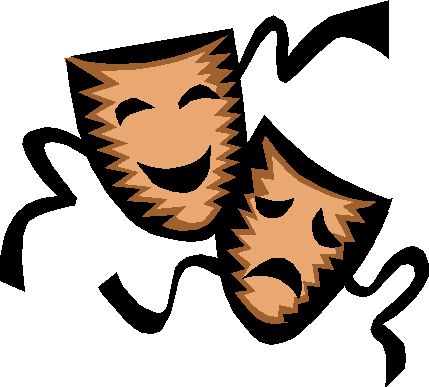 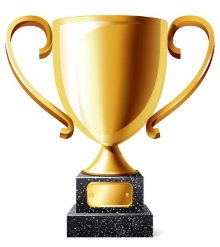 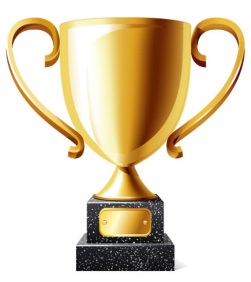 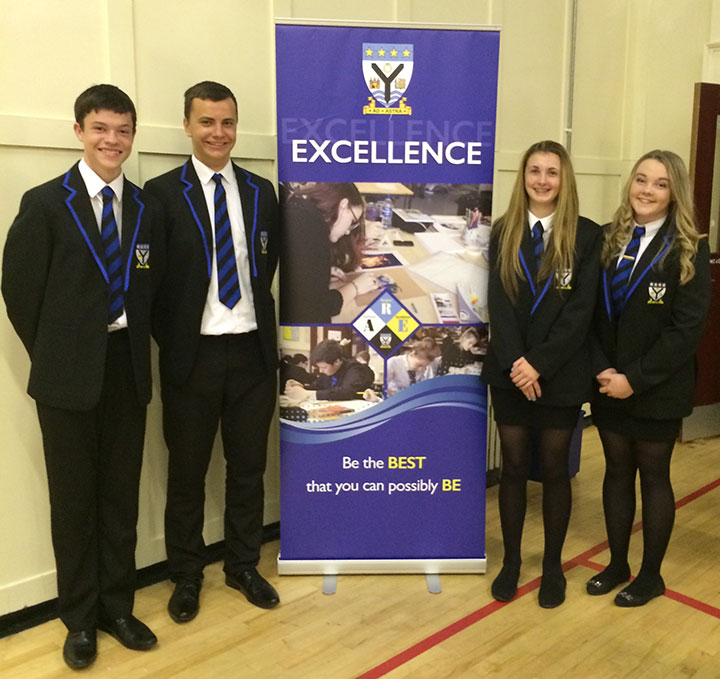 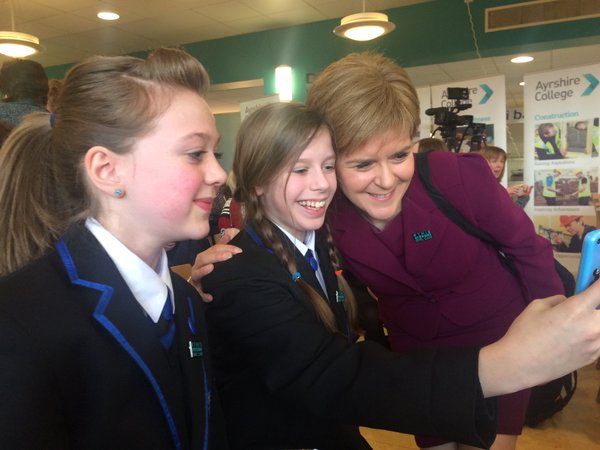 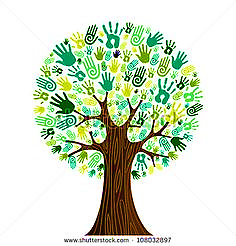 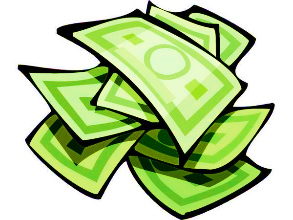 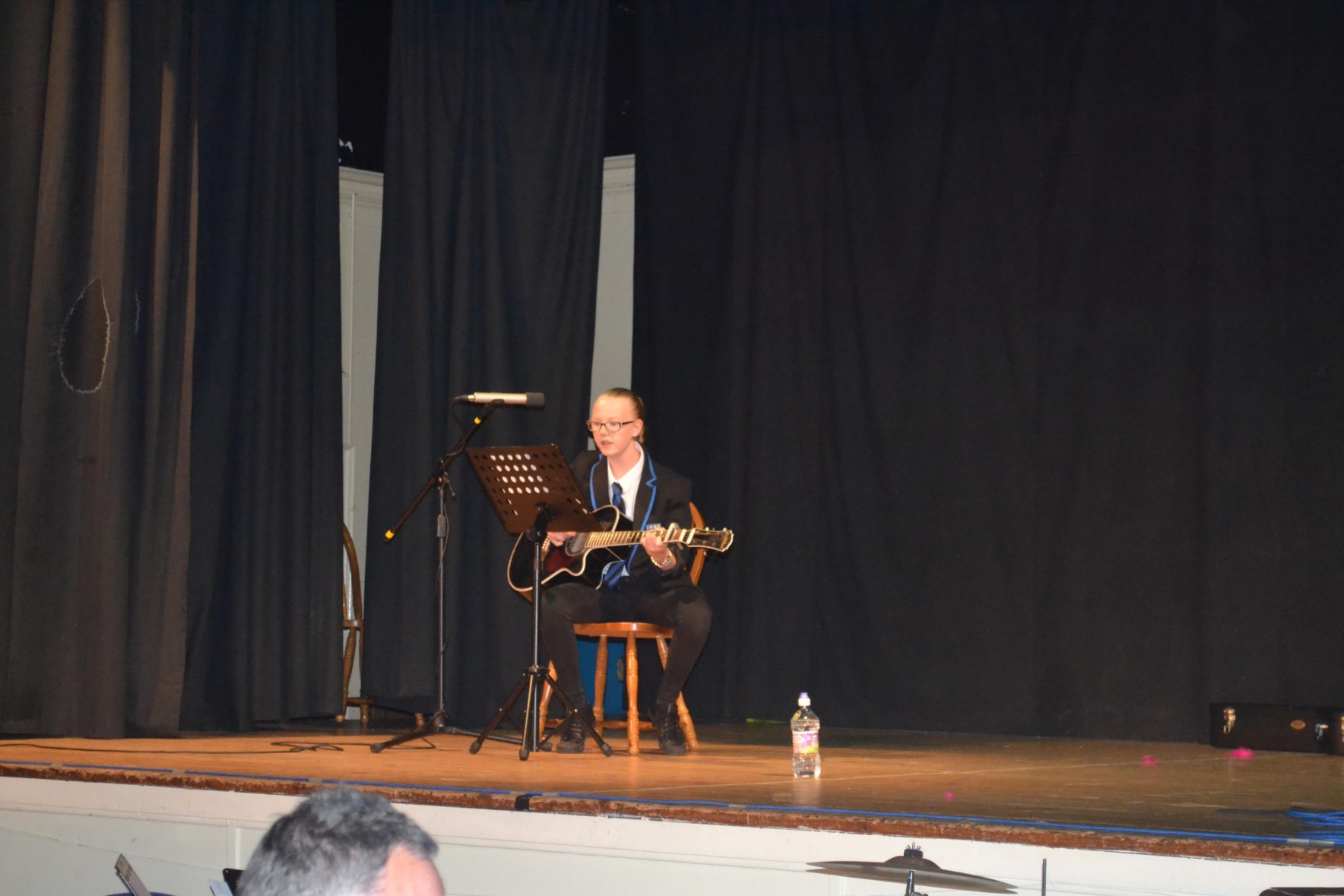 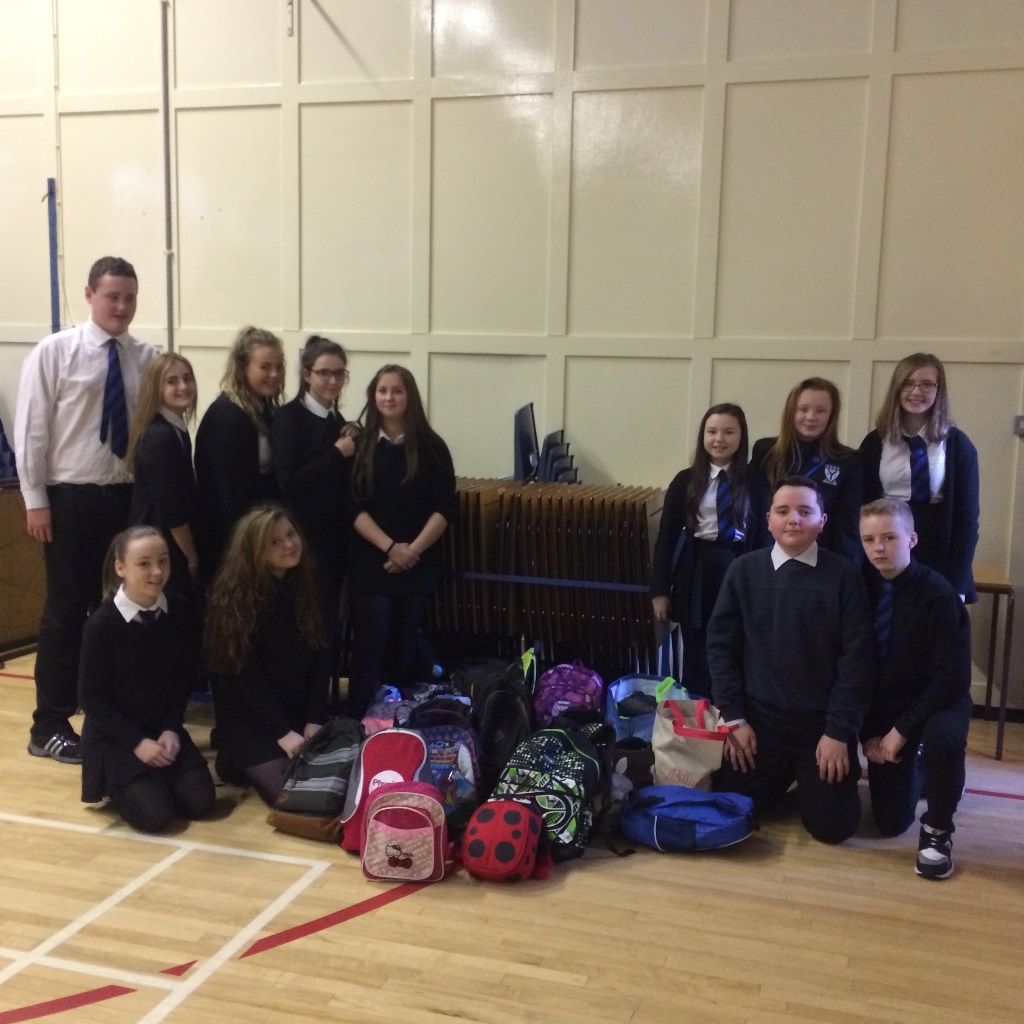 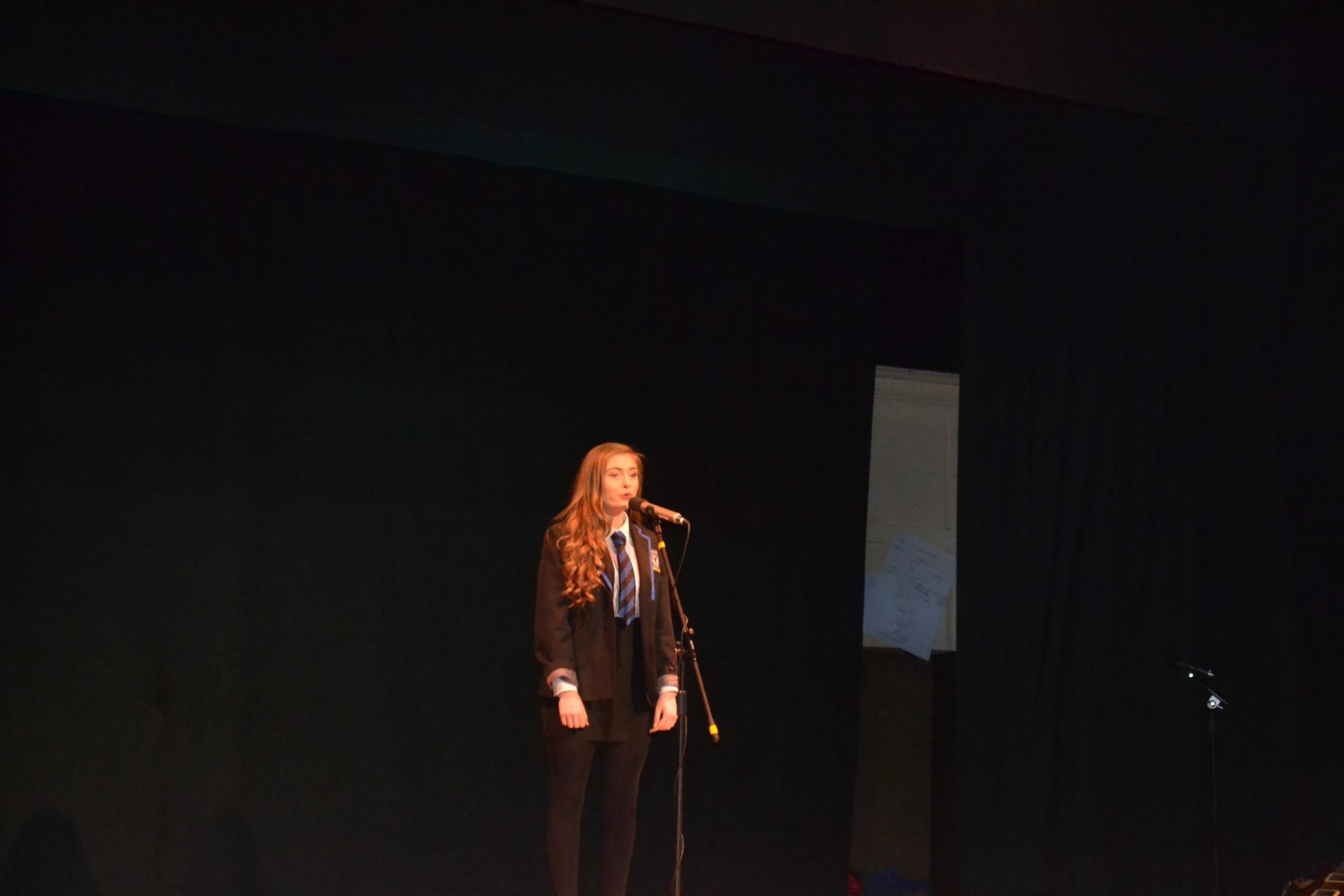 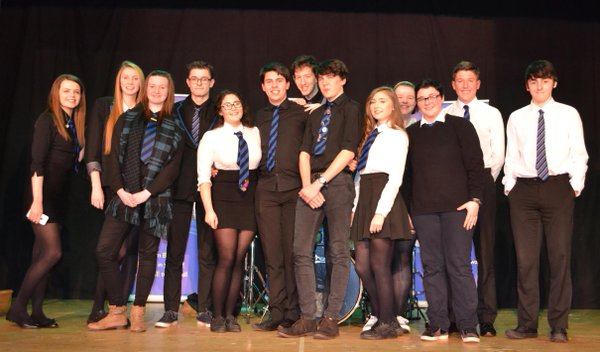 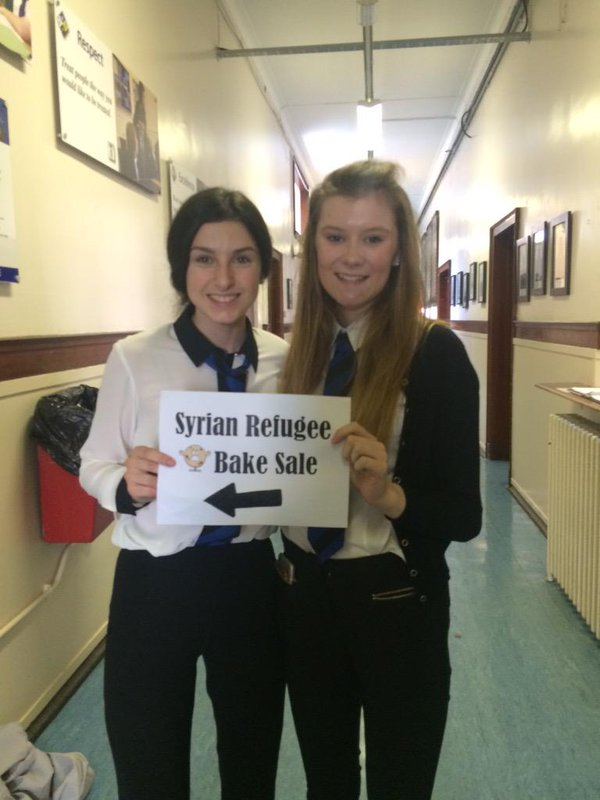 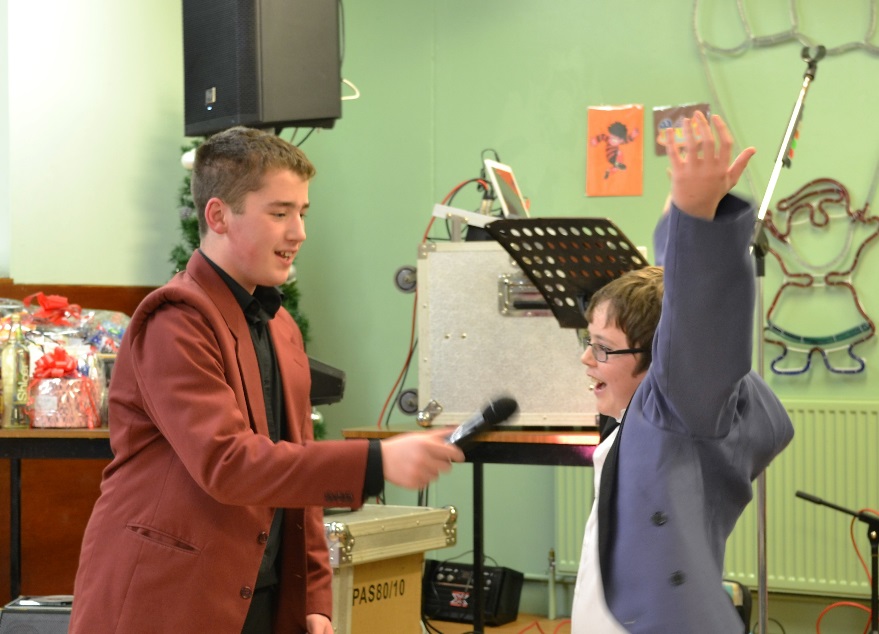 